MINISTER IN THE PRESIDENCY: REPUBLIC OF SOUTH AFRICAPrivate Bag X1000, Pretoria, 0001, Union Buildings, Government Avenue, PRETORIATel: (012) 300 5200, Website: www.thepresidency.gov.zaNATIONAL ASSEMBLYWRITTEN QUESTION FOR WRITTEN REPLYQUESTION NUMBER: 3645DATE OF PUBLICATIONS: 14 October 20223645.	Mr Z N Mbhele (DA) to ask the Minister in The Presidency:What is the total number of staff employed to support the (a) the President, (b) the Deputy President, (c) each Minister and (d) his or her Deputy Minister(s) in the Presidency; (2)	in the case of each Executive Member, what (a) total number of staff members are employed (i) in their Private Office and (ii) as administrative support seconded from the permanent establishment of other government departments and (b) is the job title of each specified staff member?		NW4465EREPLYThe total number of officials in the (a) Private Office of the President is 53 and (b) in the Office of the Deputy President is 37.(a) The total number of staff members employed in the Private Office of the President is 53, The Private Office of the President does not have officials seconded from the permanent establishment of other government departments. The titles are as below(b) The total number of staff members employed in the Office of the Deputy President is 37, The Office of the Deputy President does not have officials seconded from the permanent establishment of other government departments. The titles are as belowThank You.COMPONENT DESCRIPTIONJOB TITLE DESCRIPTIONDEPUTY DIRECTOR-GENERAL: PRIVATE OFFICES PRESIDENTOFFICE MANAGER      DEPUTY DIRECTOR-GENERAL: PRIVATE OFFICES PRESIDENTSENIOR ADMINI OFFICEDEPUTY DIRECTOR-GENERAL: PRIVATE OFFICES PRESIDENTPERSONAL ASST       DEPUTY DIRECTOR-GENERAL: PRIVATE OFFICES PRESIDENTDEPUTY DIRECTOR GEN PRESIDENTIAL SUPPORT                              ADMIN SEC           PRESIDENTIAL SUPPORT                              SECRETARY           PRESIDENTIAL SUPPORT                              DIRECTOR            PRESIDENTIAL SUPPORT                              MESSENGER/DRIVER    PRESIDENTIAL SUPPORT                              SECRETARY           PRESIDENTIAL SUPPORT                              SECRETARY           PRESIDENTIAL SUPPORT                              APPOINT SECRETAR(D) PRESIDENTIAL SUPPORT                              ASST ADMIN SEC (AD) PRESIDENTIAL SUPPORT                              ASST ADMIN SEC (AD) PRESIDENTIAL SUPPORT                              SECRETARY           PRESIDENTIAL SUPPORT                              APPOINT SEC(DD)    PRESIDENTIAL SUPPORT                              ASST APPOINT        PRESIDENTIAL SUPPORT                              ASST APPOINT        PRESIDENTIAL SUPPORT                              SECRETARY           PRESIDENTIAL SUPPORT                              SECRETARY           ADVISORS: PRESIDENT                               SPEC ADV               ADVISORS: PRESIDENT                               SPEC ADV         ADVISORS: PRESIDENT                               SPEC ADV         ADVISORS: PRESIDENT                               SPEC ADV         ADVISORS: PRESIDENT                               SPEC ADV           ADVISORS: PRESIDENT                               SPEC ADV         ADVISORS: PRESIDENT                               SPEC ADV         ADVISORS: PRESIDENT                               SPEC ADV         CD: STRATEGIC PROJECTS (PRESIDENT)                SECRETARY           CD: STRATEGIC PROJECTS (PRESIDENT)                SECRETARY           CD: STRATEGIC PROJECTS (PRESIDENT)                SECRETARY           CD: STRATEGIC PROJECTS (PRESIDENT)                SECRETARY           CD: STRATEGIC PROJECTS (PRESIDENT)                DIRECTOR: ADVI SUPP CD: STRATEGIC PROJECTS (PRESIDENT)                CHIEF DIRECTOR      CD: STRATEGIC PROJECTS (PRESIDENT)                DIRECTOR PMO        CD: STRATEGIC PROJECTS (PRESIDENT)                DD: RESEARCH (SA)   CD: STRATEGIC PROJECTS (PRESIDENT)                DIRECTOR PMO        CD: STRATEGIC PROJECTS (PRESIDENT)                PARLIAMENTARY OFFICECD: STRATEGIC PROJECTS (PRESIDENT)                SECRETARY           CD: STRATEGIC PROJECTS (PRESIDENT)                SECRETARY           DIRECTOR: SPECIAL PROJECTS (PRES)                 SENIOR ADMINI OFFICEDIRECTOR: SPECIAL PROJECTS (PRES)                 DD: STAKEHOLDER MANADIRECTOR: SPECIAL PROJECTS (PRES)                 DD: INSTITUTIONS    CD: MEDIA LIAISON  PUBLIC RELATIONS (PRESIDENT)   SPECIALIST MEDIA LIACD: MEDIA LIAISON  PUBLIC RELATIONS (PRESIDENT)   CD COMMUN SUP SERVICCD: MEDIA LIAISON  PUBLIC RELATIONS (PRESIDENT)   SPECIALIST MEDIA LIACD: MEDIA LIAISON  PUBLIC RELATIONS (PRESIDENT)   SPEC RES DRAF & SPECCD: MEDIA LIAISON  PUBLIC RELATIONS (PRESIDENT)   DIRECTOR: MEDIA LIAICD: MEDIA LIAISON  PUBLIC RELATIONS (PRESIDENT)   SPOKESPERSON        CD: MEDIA LIAISON  PUBLIC RELATIONS (PRESIDENT)   ASS SPEC RES DRAF SPCD: MEDIA LIAISON  PUBLIC RELATIONS (PRESIDENT)   SECRETARY           CD: MEDIA LIAISON  PUBLIC RELATIONS (PRESIDENT)   COMMUNICATION OFF.  CD: MEDIA LIAISON  PUBLIC RELATIONS (PRESIDENT)   SPEC RES DRAF & SPECCD: MEDIA LIAISON  PUBLIC RELATIONS (PRESIDENT)   DIRECTOR: CONTENT SUCOMPONENT DESCRIPTIONJOB TITLE DESCRIPTIONDIRECTOR: CONTENT SUPPORT/ANALYST (DP)            DD: M&E             DIRECTOR: CONTENT SUPPORT/ANALYST (DP)            SECRETARY           DIRECTOR: CONTENT SUPPORT/ANALYST (DP)            DD: CONTENT SUPPORT PERSONAL SUPPORT DEPUTY PRESIDENT (ADMINISTRATION)ADMINISTRATION OFFI.PERSONAL SUPPORT DEPUTY PRESIDENT (ADMINISTRATION)ADMINISTRATIVE SECREPERSONAL SUPPORT DEPUTY PRESIDENT (ADMINISTRATION)ADMIN SEC           PERSONAL SUPPORT DEPUTY PRESIDENT (ADMINISTRATION)SECRETARY           PERSONAL SUPPORT DEPUTY PRESIDENT (ADMINISTRATION)MESSENGER/DRIVER    PERSONAL SUPPORT DEPUTY PRESIDENT (ADMINISTRATION)ADMINISTRATION OFFI.PERSONAL SUPPORT DEPUTY PRESIDENT (ADMINISTRATION)SECRETARY           PERSONAL SUPPORT DEPUTY PRESIDENT (ADMINISTRATION)REGISTRY CLERK      PERSONAL SUPPORT DEPUTY PRESIDENT (ADMINISTRATION)ASST APPOINT        DIRECTOR: SPECIAL PROJECTS (DP)                   DEPUTY DIRECTOR     DIRECTOR: SPECIAL PROJECTS (DP)                   DIRECTOR            ADVISORS TO THE DEPUTY PRESIDENT                  SPEC ADV IV         ADVISORS TO THE DEPUTY PRESIDENT                  SPEC ADV IV         ADVISORS TO THE DEPUTY PRESIDENT                  SPEC ADV IV         COMMUNICATIONS IN THE OFFICE OF THE DP            SPECIALIST MEDIA LIACOMMUNICATIONS IN THE OFFICE OF THE DP            SECRETARY           COMMUNICATIONS IN THE OFFICE OF THE DP            SPECIALIST MEDIA LIACOMMUNICATIONS IN THE OFFICE OF THE DP            SPEC RES DRAF & SPECCOMMUNICATIONS IN THE OFFICE OF THE DP            SECRETARY           COMMUNICATIONS IN THE OFFICE OF THE DP            SPECIALIST MEDIA LIADDG:PRIVATE OFFICE OF THE DEPUTY PRESIDENT        PERSONAL ASST       DDG:PRIVATE OFFICE OF THE DEPUTY PRESIDENT        DEPUTY DIRECTOR GEN CHIEF DIRECTOR STRATEGY AND SPECIAL PROJECTS (DP) DIRECTOR: CONTENT SUCHIEF DIRECTOR STRATEGY AND SPECIAL PROJECTS (DP) SECRETARY           CHIEF DIRECTOR STRATEGY AND SPECIAL PROJECTS (DP) SENIOR ADMINI OFFICECHIEF DIRECTOR:PERSONAL SUPPORT SERVICES (DP)     SECRETARY           CHIEF DIRECTOR:PERSONAL SUPPORT SERVICES (DP)     CHIEF DIRECTOR      ADVISORY SUPPORT SERVICES DEPUTY PRESIDENT        DIRECTOR            ADVISORY SUPPORT SERVICES DEPUTY PRESIDENT        SECRETARY           ADVISORY SUPPORT SERVICES DEPUTY PRESIDENT        DD: RESEARCH (SA)   ADVISORY SUPPORT SERVICES DEPUTY PRESIDENT        SECRETARY           ADVISORY SUPPORT SERVICES DEPUTY PRESIDENT        SECRETARY           ADVISORY SUPPORT SERVICES DEPUTY PRESIDENT        SECRETARY           ADVISORY SUPPORT SERVICES DEPUTY PRESIDENT        DD:RESEARCH (PC)    COMPONENT DESCRIPTIONPOST JOB TITLE DESCRIPTIONFilledOFFICE OF THE MINISTER                            HOUSEHOLD AIDE                                    1OFFICE OF THE MINISTER                            HOUSEHOLD AIDE                                    1OFFICE OF THE MINISTER                            RECEPTIONIST                                      1OFFICE OF THE MINISTER                            ASSISTANT APPOINTMENT & ADMIN SECRETARY           1OFFICE OF THE MINISTER                            COMMUNITY OUTREACH OFFICER                        1OFFICE OF THE MINISTER                            MEDIA LIAISON OFFICER                             1OFFICE OF THE MINISTER                            PARLIAMENTARY OFFICER                             1OFFICE OF THE MINISTER                            PRIVATE & APPOINTMENT SECRETARY                   1OFFICE OF THE MINISTER                            CHIEF OF STAFF                                    1OFFICE OF THE MINISTER                            SPECIAL ADVISOR                                   1OFFICE OF THE MINISTER                            SPECIAL ADVISOR                                   111OFFICE OF THE DEPUTY MINISTER                     FOOD SERVICES AIDE                                 1OFFICE OF THE DEPUTY MINISTER                     HOUSEHOLD AIDE                                    1OFFICE OF THE DEPUTY MINISTER                     HOUSEHOLD AIDE                                    1OFFICE OF THE DEPUTY MINISTER                     MESSENGER / DRIVER                                1OFFICE OF THE DEPUTY MINISTER                     RECEPTIONIST                                      1OFFICE OF THE DEPUTY MINISTER                     REGISTRY CLERK                                    1OFFICE OF THE DEPUTY MINISTER                     COMMUNITY OUTREACH OFFICER                        0OFFICE OF THE DEPUTY MINISTER                     SPECIALIST: INTERNAL COMMUNICATIONS               1OFFICE OF THE DEPUTY MINISTER                     PARLIAMENTARY & CABINET SUPPORT                   1OFFICE OF THE DEPUTY MINISTER                     PRIVATE & APPOINTMENT SECRETARY                   1OFFICE OF THE DEPUTY MINISTER                     HEAD OF THE OFFICE OF THE DEPUTY MINISTER         110OFFICE OF THE DEPUTY MINISTER (NEW)               FOOD SERVICES AID                                 1OFFICE OF THE DEPUTY MINISTER (NEW)               HOUSEHOLD AIDE                                    1OFFICE OF THE DEPUTY MINISTER (NEW)               HOUSEHOLD AIDE                                    1OFFICE OF THE DEPUTY MINISTER (NEW)               MESSENGER/DRIVER                                  1OFFICE OF THE DEPUTY MINISTER (NEW)               RECEPTIONIST                                      1OFFICE OF THE DEPUTY MINISTER (NEW)               PARLIAMENTARY & CABINET SUPPORT                   1OFFICE OF THE DEPUTY MINISTER (NEW)               COMMUNITY OUTREACH OFFICER                        1OFFICE OF THE DEPUTY MINISTER (NEW)               PRIVATE & APPOINTMENT SECRETARY                   1OFFICE OF THE DEPUTY MINISTER                     HEAD OF THE OFFICE OF THE DEPUTY MINISTER         19TOTAL30SECONDED STAFFSECONDED STAFFSECONDED STAFFOFFICE OF THE MINISTERSENIOR MANAGER2CABINET & PARLIAMENTARY SUPPORT (LEVEL 11)1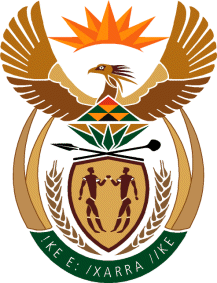 